Відділ освіти                                                                    Управління фінансів Попаснянської районної                                                Попаснянської районної державної адміністрації                                                 державної адміністрації                                                                                                                                   СПІЛЬНИЙ НАКАЗм. Попаснавід «___» _______ 2018 року                                                              № ___________Про затвердження паспорта бюджетної програми на 2018 рік            Керуючись статтею 20 Бюджетного кодексу України, Правилами складання паспортів бюджетних програм місцевих бюджетів та звітів про їх виконання, затвердженими наказом Міністерства фінансів України від 26 серпня 2014 року № 836 (зі змінами), зареєстрованим у Міністерстві юстиції України 10 вересня 2014 року за № 1103/25880, розпорядження голови райдержадміністрації – керівника районної військово  – цивільної адміністрації від 18.01.2018 року № 35 «Про внесення змін до розпорядження голови райдержадміністрації – керівника районної військово  – цивільної адміністрації  від 21.12.2017 року № 715 « Про районний  бюджет на 2018 рікНАКАЗУЄМО:        Затвердити паспорт бюджетної програми на 2018 рік, по відділу освіти Попаснянської районної державної адміністрації  за кодом програмної класифікації видатків та кредитування місцевих бюджетів 0611100 «Надання  спеціальної освіти школами естетичного виховання (музичними, художніми, хореографічними, итеатральними, хоровими, мистецькими )Начальник відділу освіти                                      Начальник Управління фінансів__________М.А. Донцова                                     ________________ Г.В. Карачевцева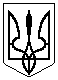 